DOMAČE BRANJE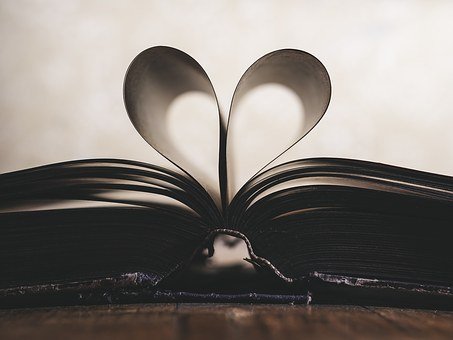 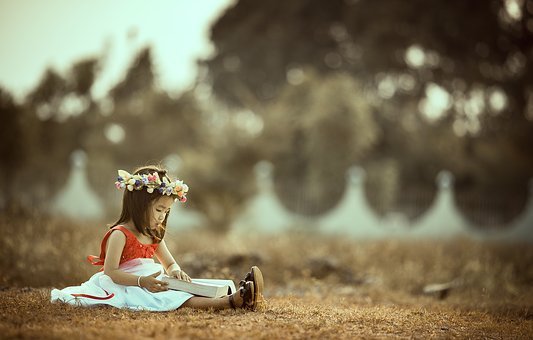 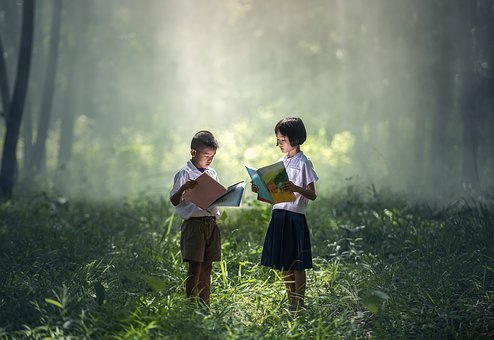 6. razred7. razred8. razredFrance Bevk: PastirciPrežihov Voranc: SolziceAnton Tomaž Linhart: Županova MickaAndersenove pravljiceTone Partljič: Hotel sem prijeti sonceJanko Kersnik: Kmetske slikeTone Seliškar: Bratovščina Sinjega galebaFran Levstik: Martin KrpanJanez Mušič: Zgodbe o PrešernuDesa Muck: Blazno resno o šoliTone Pavček: MajniceDesa Muck: Lažniva Suzi